First Annual 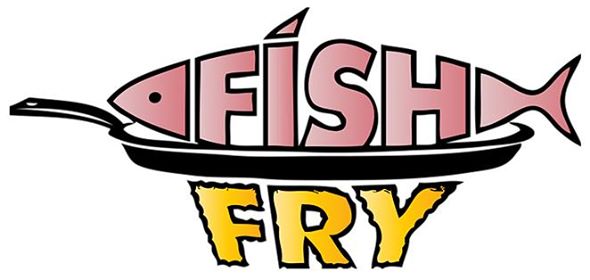 Friday, October 6, 20175:00 – 8:00 pmVFW Post 6414 - Riverside, IAFish, French Fries, Potato Salad, Cole Slaw, Baked Beans, Corn Bread, DessertSilent Auction for Baskets & Student Work TimeFree Will DonationRaising funds for Highland music student tripsNext trip to New York City in April 2018Sponsored by Highland music student’s parents and community businesses.